TOYOTA AYGO X – SPECIFICATIONS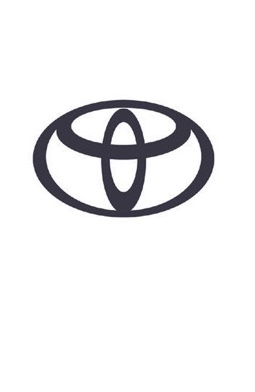 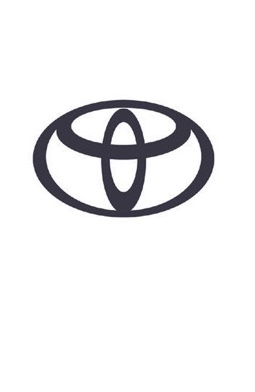 POWERTRAINTYPE1KR-FE, 1-LITRE, 3-CYLINDER, IN-LINEVALVE MECHANISM12-VALVE DOHC, CHAIN DRIVE WITH VVT-IFUEL SYSTEMDIRECT MULTIPOINT INJECTIONDISPLACEMENT (CM3)998BORE X STROKE (MM)71.0 X 84.0COMPRESSION RATIO (:1)11.8POWER OUTPUT (DIN HP / KW @ RPM)72 / 53 @ 6,000RPMTORQUE (NM @ RPM)93 / 4,400RPMTRANSMISSIONCVTMTTYPES-CVT (K412)MT (C554)FINAL GEAR RATIO (:1)6.0494.2941ST/3.5452ND/2.0473RD/1.3104TH/1.0275TH/0.8506TH//REVERSE/3.214PERFORMANCECVTMTMAX. SPEED (KM/H)151158ACC. 0-100 KM/H (SEC)14.814.9DRAG COEFFICIENT0.320.32FUEL CONSUMPTION (L/100KM)CVTMTWLTP COMBINED CYCLE4.9-5.24.7-5.0FUEL TANK CAPACITY (L)3535CO2 EMISSIONS (G/KM)CVTMTEURO CLASSEURO6DEURO6DWLTP COMBINED CYCLE110-117107-114CHASSISFRONT SUSPENSIONMACPHERSON STRUTFRONT SUSPENSION STABILISER BAR DIAMETER (MM) & THICKNESS (MM)Φ23.6 T2.6REAR SUSPENSIONTORSION BEAMSTEERINGOVERALL RATIO (:1)LOCK TO LOCKMIN. TURNING RADIUS TYRE (M)RACK&PINION13.42.884.7BRAKESFRONT REARVENTILATED DISC BRAKE WITH FLOATING CALIPER 1-CYLINDER (14”)LEADING-TRAILING DRUM BRAKETYRES175/65R17, 175/60R18EXTERIOR DIMENSIONS (MM)OVERALL LENGTH3,700OVERALL WIDTH1,740OVERALL HEIGHT1,525TREAD FRONT1,540TREAD REAR1,520WHEELBASE2,430FRONT OVERHANG730REAR OVERHANG540CARGO (DM3 VDA)CAPACITY (INCLUDING UNDER DECK BOARD)UP TO TONNEAU COVERUP TO ROOF231269CAPACITY (REAR SEATS DOWN UP TO ROOF)829WEIGHT (KG)CURB WEIGHT            MIN940                                     MAX1,015GROSS WEIGHT1,360TOWING CAPACITY   BRAKED/                                     UNBRAKED/